2017 Performance Improvement Report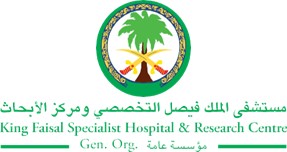 STRATEGIC PRIORITY Project NameProject NameProject NameProject NameSiteSiteDepartmentDepartmentProject StatusProject Start DateProject Start DateProject End Date Problem: Why the project was needed?Aims: What will the project achieve?To decrease the incidence of patient’s falls in Radiation therapy to be below the NDNQI benchmark by third quarter 2017Benefits/Impact: What is the improvement outcome?(check all that apply)  Contained or reduced costs  Improved productivity  Improved work process  Improved cycle time  Increased customer satisfaction  Other (please explain)Quality Domain: Which of the domains of healthcare quality does this project support?(Select only one)Interventions: Overview of key steps/work completed Formulation of a taskforce group including nurses and radiation therapists.In services were provided on Policies of adult and pediatric fall risk assessment, prevention and management for staff members.Distribution of Fall prevention leaflets to ambulatory patients.Dissemination of simple tips to avoid falls by clinic staff nurse through the group teaching held twice a week in all radiation patient waiting areas.Re-enforce the compliance to Fall Assessment screening in ICIS for adult and pediatric patientsDesigning of safety belts to secure patients placed on the exam table in collaboration with upholstery department at KFSH&RC to be used inside clinics and radiation treatment machinesHourly waiting area rounds to check on patients.Results: Insert relevant graphs and charts to illustrate improvement pre and post project(insert relevant graphs, data, charts, etc.) Project LeadTeam MembersName (person accountable for project)Names(persons involved in project)